ΠΡΟΚΗΡΥΞΗ ΠΡΟΜΗΘΕΙΑΣ Με ανοιχτή ηλεκτρονική διαδικασία (μέσω ΕΣΗΔΗΣ) για την επιλογή αναδόχου για :          «ΠΡΟΜΗΘΕΙΑ ΜΗΧΑΝΗΜΑΤΩΝ ΕΡΓΟΥ ΚΑΙ ΣΥΝΟΔΕΥΤΙΚΟΥ ΕΞΟΠΛΙΣΜΟΥ ΤΟΥ ΔΗΜΟΥ»,εκτιμώμενης αξίας  200.000,00 € (πλέον Φ.Π.Α. 48.000,00€) τελικού συνόλου: 248.000,00€.(ΑΦΟΡΑ ΤΗΝ 17472/2019  ΔΙΑΚΗΡΥΞΗ) Αναθέτουσα Αρχή: Δήμος Καρδίτσας, Διεύθυνση: Αρτεσιανού , Τ.Κ.: 43131, Κωδικός NUTS: EL 611, Τηλέφωνο: 2441354876 2441350797-798,Fax:2441350721,email: ptsekoyras@dimoskarditsas.gov.gr Kostas.lappas@dimoskarditsas.gov.gr, url:www.dimoskarditsas.gov.gr, Αρμόδιος υπάλληλος για πληροφορίες: ΤΣΕΚΟΥΡΑΣ ΠΑΝΑΓΙΩΤΗΣ,  ΛΑΠΠΑΣ ΚΩΝ/ΝΟΣ, ΚΑΤΣΑΟΥΝΟΣ ΓΙΑΝΝΗΣ.Υπάρχει ελεύθερη, πλήρης, άμεση και δωρεάν πρόσβαση στα έγγραφα της σύμβασης στην ιστοσελίδα: www.dimoskarditsas.gov.gr → Διαφάνεια → Διαγωνισμοί.Τύπος αναθέτουσας αρχής: Δήμος (Ο.Τ.Α. Α΄ Βαθμού), μη Κεντρική αναθέτουσα αρχή, εντασσόμενη στη Γενική Κυβέρνηση και στον υποτομέα ΟΤΑ. Κύρια δραστηριότητα που ασκεί: Γενικές Δημόσιες Υπηρεσίες.Η αναθέτουσα αρχή δεν είναι Κεντρική Αρχή Αγορών (ΚΑΑ) και η σύμβαση δεν αφορά από κοινού διαδικασία σύναψης δημόσιας σύμβασης.Κωδικός CPV:    34921100-0, 34144430-1, 42123000-7, Κωδικός NUTS:  EL 611 (Καρδίτσα, Τρίκαλα).Τίτλος ΠΡΟΜΗΘΕΙΑΣ : ΠΡΟΜΗΘΕΙΑ ΜΗΧΑΝΗΜΑΤΩΝ ΕΡΓΟΥ ΚΑΙ ΣΥΝΟΔΕΥΤΙΚΟΥ ΕΞΟΠΛΙΣΜΟΥ ΤΟΥ ΔΗΜΟΥΠροϋπολογισμός : 200.000,00€ (πλέον Φ.Π.Α 48.000,00€) τελικού συνόλου: 248.000,00€.Η σύμβαση αναλύεται ως εξής: Προσφορές υποβάλλονται για όσα και όποια τμήματα επιθυμεί ο κάθε προμηθευτής.Η διάρκεια της σύμβασης ορίζεται σε τρεις (3) μήνες.Στο διαγωνισμό μπορούν να λάβουν μέρος αναγνωρισμένα φυσικά και νομικά πρόσωπα (οικονομικοί φορείς σύμφωνα με το άρθρο 19 του Ν.4412/2016) που ασχολούνται με την εμπορία ή και κατασκευή των ειδών της μελέτης στην Ελλάδα ή στην αλλοδαπή, και μπορούν να συμμετάσχουν στο σύνολο των ομάδων και ειδών της μελέτης ή για συγκεκριμένες ομάδες πάντοτε στο σύνολο όμως των ειδών κάθε ομάδας (σύνολο μηχανημάτων έργου). Για την συμμετοχή στον διαγωνισμό απαιτείται η κατάθεση από τους συμμετέχοντες οικονομικούς φορείς, κατά τους όρους της παρ. 1α του άρθρου 72 του Ν. 4412/2016, εγγυητικής επιστολής συμμετοχής, που ανέρχεται στο ποσό των τριών χιλιάδων ευρώ (3.000 €) για το τμήμα Α ,οκτακοσίων ευρώ (800 €) για το τμήμα Β και διακοσίων (200 €) για το τμήμα Γ.Η εγγυητική επιστολή συμμετοχής απευθύνεται προς το Δήμο Καρδίτσας (αριθ. 3/11543/26-03-2013 εγκύκλιος του Υπουργείου Εσωτερικών). Είδος διαδικασίας ανάθεσης: Ανοικτός διαγωνισμός.Οι όροι της σύμβασης αναφέρονται λεπτομερώς στην  17472/2019 διακήρυξη .Κριτήριο για την ανάθεση της σύμβασης είναι η πλέον συμφέρουσα από οικονομική άποψη προσφορά  βάσει βέλτιστης σχέσης ποιότητας-τιμής. Η οικονομική προσφορά των διαγωνιζομένων, θα συνταχθεί και υποβληθεί σύμφωνα με τα οριζόμενα στο άρθρο 95 του Ν. 4412/2016. Ως ημερομηνία λήξης της προθεσμίας υποβολής των προσφορών ορίζεται η 22/10/2019, ημέρα Τρίτη . Ώρα λήξης της υποβολής προσφορών ορίζεται η 15:00 μμ.Οι προσφορές υποβάλλονται από τους ενδιαφερομένους ηλεκτρονικά, μέσω της διαδικτυακής πύλης www.promitheus.gov.gr του ΕΣΗΔΗΣ, μέχρι την καταληκτική ημερομηνία και ώρα που ορίζεται παραπάνω, σε ηλεκτρονικό φάκελο του υποσυστήματος. Εντός τριών (3) εργασίμων ημερών από την ηλεκτρονική υποβολή των ως άνω στοιχείων και δικαιολογητικών προσκομίζονται υποχρεωτικά από τον οικονομικό φορέα στην αναθέτουσα αρχή, σε έντυπη μορφή και σε σφραγισμένο φάκελο τα δικαιολογητικά  συμμετοχής.Κάθε υποβαλλόμενη προσφορά δεσμεύει το συμμετέχοντα στο διαγωνισμό κατά τη διάταξη του άρθρου 97 του Ν. 4412/2016, για διάστημα  (8) μηνών, από την ημερομηνία λήξης της προθεσμίας υποβολής των προσφορών. Ως ημερομηνία και ώρα ηλεκτρονικής αποσφράγισης των προσφορών ορίζεται η Τρίτη  29/10/2019 από ώρα 10:00 π.μ.. Στην αποσφράγιση επιτρέπεται να παρίστανται νόμιμα οριζόμενοι εκπρόσωποι των οικονομικών φορέων.Οι προσφορές και τα περιλαμβανόμενα σε αυτές στοιχεία, καθώς και τα αποδεικτικά έγγραφα συντάσσονται στην ελληνική γλώσσα ή συνοδεύονται από επίσημη μετάφρασή τους στην ελληνική γλώσσα. Δημοσιεύσεις: Η παρούσα θα αποσταλεί για δημοσίευση σε δύο ημερήσιες και μια εβδομαδιαία τοπική εφημερίδα (άρθρο 66 του 4412/2016).Προδικαστικές προσφυγές:  Κάθε ενδιαφερόμενος ο οποίος έχει ή είχε συμφέρον να του ανατεθεί η συγκεκριμένη σύμβαση και έχει ή είχε υποστεί ή ενδέχεται να υποστεί ζημία από εκτελεστή πράξη ή παράλειψη της αναθέτουσας αρχής κατά παράβαση της νομοθεσίας της Ευρωπαϊκής Ένωσης ή της εσωτερικής νομοθεσίας, υποχρεούται, πριν από την υποβολή των προβλεπόμενων στον Τίτλο 3 του Ν.4412/2016 ένδικων βοηθημάτων, να ασκήσει προδικαστική προσφυγή ενώπιον της ΑΕΠΠ κατά της σχετικής πράξης ή παράλειψης της αναθέτουσας αρχής. (άρθρο 360 παρ.1 του Ν.4412/2016) Σε περίπτωση προσφυγής κατά πράξης της αναθέτουσας αρχής, η προθεσμία για την άσκηση της προδικαστικής προσφυγής είναι:(α) δέκα (10) ημέρες από την κοινοποίηση της προσβαλλόμενης πράξης στον ενδιαφερόμενο οικονομικό φορέα αν η πράξη κοινοποιήθηκε με ηλεκτρονικά μέσα ή τηλεομοιοτυπία ή(β) δεκαπέντε (15) ημέρες από την κοινοποίηση της προσβαλλόμενης πράξης στον ενδιαφερόμενο οικονομικό φορέα, αν χρησιμοποιήθηκαν άλλα μέσα επικοινωνίας, άλλως,(γ) δέκα (10) ημέρες από την πλήρη, πραγματική ή τεκμαιρόμενη, γνώση της πράξης που βλάπτει τα συμφέροντα του ενδιαφερόμενου οικονομικού φορέα. Ειδικά για την άσκηση προσφυγής κατά προκήρυξης, η πλήρης γνώση αυτής τεκμαίρεται μετά την πάροδο δεκαπέντε (15) ημερών από τη δημοσίευση στο ΚΗΜΔΗΣ.Σε περίπτωση παράλειψης, η προθεσμία για την άσκηση της προδικαστικής προσφυγής είναι δεκαπέντε (15) ημέρες από την επομένη της συντέλεσης της προσβαλλόμενης παράλειψης. (άρθρο 361 του Ν.4412/2016)Για το παραδεκτό της άσκησης της προδικαστικής προσφυγής κατατίθεται παράβολο από τον προσφεύγοντα υπέρ του Δημοσίου, το ύψος του οποίου ανέρχεται σε ποσοστό 0,50 τοις εκατό (0,50%) της προϋπολογισθείσας αξίας (χωρίς Φ.Π.Α.) της σχετικής σύμβασης. Το ύψος του παραβόλου δεν μπορεί να είναι κατώτερο των εξακοσίων (600) ευρώ ούτε ανώτερο των δεκαπέντε χιλιάδων (15.000) ευρώ. Αν τα έγγραφα της σύμβασης δεν προκύπτει η προϋπολογισθείσα αξία της, για το παραδεκτό της άσκησης της προδικαστικής προσφυγής, κατατίθεται παράβολο ύψους εξακοσίων (600) ευρώ. (άρθρο 363 παρ.1 του Ν.4412/2016) Η προμήθεια χρηματοδοτείται από το Υπουργείο Εσωτερικών – Πρόγραμμα «ΦΙΛΟΔΗΜΟΣ ΙΙ», Κωδ. ΣΑ 05500010. Η δαπάνη θα βαρύνει τους Κ.Α.Ε.: 64-7131.0001 σχετική πίστωση του προϋπολογισμού του οικονομικού έτους 2019 του Δήμου Καρδίτσας.Η σύμβαση δεν εμπίπτει στη συμφωνία περί δημοσίων συμβάσεων προμηθειών (ΣΔΣ).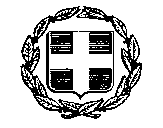 ΕΛΛΗΝΙΚΗ ΔΗΜΟΚΡΑΤΙΑΝΟΜΟΣ ΚΑΡΔΙΤΣΑΣΔΗΜΟΣ ΚΑΡΔΙΤΣΑΣ Δ/ΝΣΗ ΟΙΚΟΝΟΜΙΚΩΝ ΥΠΗΡΕΣΙΩΝ Καρδίτσα,  07 -10 -2019 Αρ. Πρωτ.: 17473 ΕΙΔΟΣCPVΤΕΜΚΑΘ. ΑΞΙΑΦΠΑΣΥΝΟΛΟ (ΕΥΡΩ)1ΑΝΑΡΡΟΦΗΤΙΚΟ ΣΑΡΩΘΡΟ34921100-01150.00036.000186.0002ΠΛΥΣΤΙΚΟ ΜΗΧΑΝΗΜΑ  34144430-1  1  40.000  9.600  49.6003ΠΑΛΜΙΚΟΣ ΣΥΜΠΙΕΣΤΗΣ42123000-7  1  10.000  2.400  12.400                                                     ΤΕΛΙΚΑ ΣΥΝΟΛΑ                                                     ΤΕΛΙΚΑ ΣΥΝΟΛΑ                                                     ΤΕΛΙΚΑ ΣΥΝΟΛΑ200.00048.000 248.000Ο δημαρχεύωνΣπάνιας Αριστοτέλης 